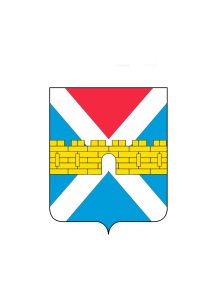 АДМИНИСТРАЦИЯ  КРЫМСКОГО  ГОРОДСКОГО  ПОСЕЛЕНИЯ КРЫМСКОГО РАЙОНАПОСТАНОВЛЕНИЕот 21.09.2020                                                                                                                           № 737город КрымскО внесении изменений в постановления администрации Крымского городского поселения Крымского района В связи с кадровыми перестановками в администрации Крымского городского поселения Крымского района, п о с т а н о в л я ю:1. Внести изменения в постановления администрации Крымского городского поселения Крымского района и читать в новой редакции:1) приложение 1 «Состав комиссии по повышению устойчивости функционирования организаций, предприятий и учреждений Крымского городского поселения  Крымского района в условиях чрезвычайной ситуации природного и техногенного характера» к постановлению администрации Крымского городского поселения  Крымского района от 7 сентября 2009 г.                  № 955 «О создании комиссии по повышению устойчивости функционирования предприятий, учреждений и организаций на территории Крымского городского поселения Крымского района в условиях чрезвычайной ситуации природного и техногенного характера» (приложение 1);2) приложение 1 «Состав аварийно-спасательной группы администрации Крымского городского поселения Крымского района» к постановлению администрации Крымского городского поселения Крымского района от 6 мая 2015 г. № 465 «О создании нештатных аварийно - спасательных формирований администрации Крымского городского поселения Крымского района»     (приложение 2).3) приложение 2 «Состав эвакуационной комиссии Крымского городского поселения Крымского района» к постановлению администрации Крымского городского поселения Крымского района от 21 сентября 2018 г.        № 882 «О постоянной эвакуационной комиссии Крымского городского поселения Крымского района» (приложение 3).2. Утвердить состав комиссии по предупреждению чрезвычайных ситуаций и обеспечению пожарной безопасности  Крымского городского поселения Крымского района (КЧС и ОПБ) (приложение 4).3. Организационному отделу администрации Крымского городского поселения Крымского района (Завгородняя Е.Н.) разместить настоящее постановление на официальном сайте администрации Крымского городского поселения Крымского района в сети Интернет. 4. Настоящее постановление вступает в силу со дня его подписания.Глава Крымского городскогопоселения Крымского района                                                            Я.Г. Будагов    